P20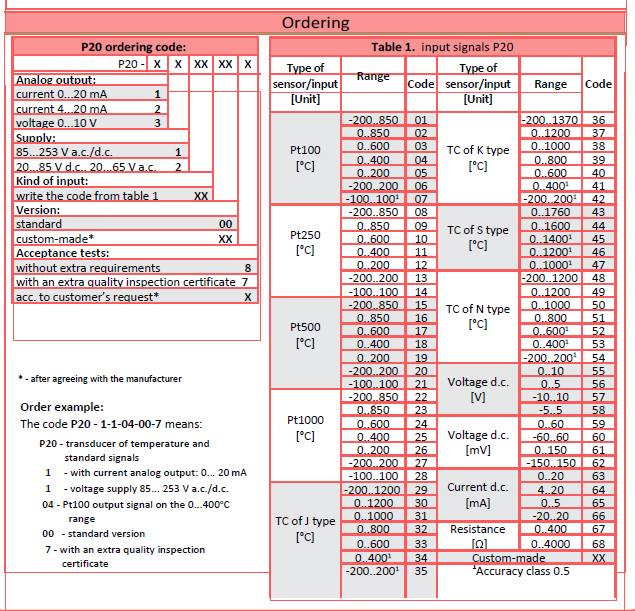 